PROJETO “VEM BRINCAR, FORTALEZA! ”IDENTIFICAÇÃOO projeto está em consonância os Objetivos de desenvolvimento sustentáveis, principalmente, com os seguintes ODS: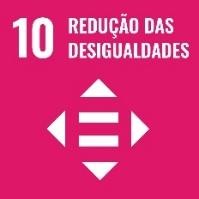 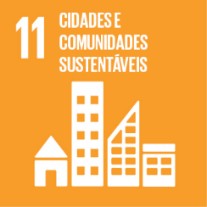 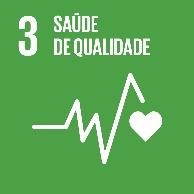 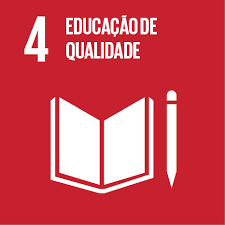 APRESENTAÇÃODurante a pandemia de COVID-19, crianças e famílias precisaram adaptar suas rotinas, para evitar riscos para a saúde. As crianças precisaram ficar em casa, e o não convívio com outras crianças e com o ambiente natural trouxe danos aos seus processos de desenvolvimento. Uma constatação importante é o fato de que crianças e adolescentes ficaram mais vulneráveis às consequências da pandemia, em virtude de estarem em importante período de desenvolvimento1. Considerando que nessa fase da vida ocorrem descobertas muito importantes para a consolidação de diversas aquisições cognitivas, sociais, físicas e emocionais, as quais possuem grande contribuição para os próximos anos1 PEREIRA, Tânia da Silva. Direito da Criança e do Adolescente: uma proposta interdisciplinar. Rio de Janeiro: Renovar, 2008.de desenvolvimento da criança.Em recente pesquisa2, o Instituto Alana (2022, p. 82) evidenciou diferentes danos ocasionados pela pandemia, com o intuito de destacar a importância de ações que busquem minimizá-los, sobretudo para as crianças e adolescentes. Dentre as recomendações em diferentes âmbitos, sugere: “Fomento do acesso ao brincar e do convívio social ao ar livre, com a promoção de práticas ambientais saudáveis e incremento da qualidade dos espaços públicos, que agreguem qualidade de vida no âmbito local e contribuam para o caminho da sustentabilidade das cidades” (CEFALI et al., INSTITUTO ALANA, 20223).Além disso, um estudo recente, evidenciou que 75% das famílias pretendem levar as crianças mais vezes a espaços públicos, como praças e parques. Corroborando com esses dados, a Sociedade Brasileira de Pediatria4 apontou que o direito ao brincar e ao convívio ao ar livre deve ser reconhecido como prioridade e que “fomentar seu acesso contribuirá para mitigar o longo impacto da pandemia na saúde e no bem-estar de uma geração de crianças e adolescentes”.Baseado nos referidos dados, considera-se urgente a promoção de ações que possibilitem às crianças e suas famílias o convívio coletivo em espaços públicos da cidade como forma de oportunizar a retomada da posse dos espaços urbanos.JUSTIFICATIVAA Prefeitura Municipal de Fortaleza, visando minimizar os danos causados pelo longo período de isolamento social durante o período da pandemia da Covid-19, vem trabalhando em ações voltadas para o fortalecimento do uso dos espaços públicos e em contato com a natureza.Também com base nos estudos de James Heckman5, o qual indica que a melhor forma de criar comunidades mais justas, pacíficas e prósperas é fortalecer e qualificar políticas públicas intersetoriais de atendimento às necessidades das crianças pequenas e de suas famílias, voltadas ao desenvolvimento integral. Os estudos de Heckman apontaram evidências de que o investimento em programas para a primeiríssima infância são mais eficazes e obtém maior retorno financeiro.2 Documento na íntegra disponível em: https://alana.org.br/impactos-gestao-pandemia-criancas/3 Criança e Natureza; Fundação Bernard Van Leer; WWF-Brasil, Rede de Conhecimento Social. É hora de natureza.4 Sociedade Brasileira de Pediatria. O papel da natureza na recuperação da saúde e bem-estar das crianças e adolescentes durante e após a pandemia de COVID-19, 2021.5 Prêmio Nobel de Economia em 2000. Maiores informações http://www. heckmanequation.orgAlém disso, considerando o histórico fluxo de pessoas para a Cidade das Crianças em busca de lazer e diversão, e desejando dar cada vez mais visibilidade aos equipamentos públicos existentes em Fortaleza, sobretudo à Cidade da Criança, equipamento recém revitalizado, o qual esteve por alguns anos impossibilitado de ser utilizado para os fins aos quais se destina - espaço de socialização e brincadeiras de crianças e suas famílias, - promover uma programação permanente de atividades lúdicas, contribuirá para a reapropriação dos cidadãos da cidade a este equipamento, fortalecendo o turismo patrimonial e consolidando a cidade de Fortaleza, como cidade turística que tem iniciativas de atividades para famílias com crianças.OBJETIVOSObjeivo Geral:Promover o “desemparedamento” e a interação entre crianças e suas famílias, através do brincar livre com ações de lazer como prática cultural, de educação e de saúde. Convidando a sociedade para desfrutar dos espaços urbanos após o isolamento ocasionado pela Covid-19, bem como fortalecer o turism patrimonial e cultural, através de projetos e ações já existentes estimulando a intersetorialidade entre secretarias municipais.Objetivos Específicos:Estimular a reapropriação da Cidade da criança como espaço de referência na cidade para as crianças e seus cuidadores;Desenvolver ações de estímulo ao brincar em espaços públicos e em contato com a natureza;Estimular o turismo local consolidando a Cidade da criança como referência para o turismo cultural de famílias;Fomentar o turismo cultural.PÚBLICO-SUJEITOCrianças fortalezenses e suas respectivas famílias. Visitantes nacionais e internacionais.DETALHAMENTO DAS AÇÕESO projeto será executado através da promoção de diferentes ações na Cidade da Criança com o Projeto Vem Brincar, Fortaleza!O intuito é que a preriodicidade das ações ocorra de forma:1. Mensal: Com atividades intersetoriais de oferta de serviços e incentivo ao brincar através de atividades lúdicas e apresentações culturais.A coordenação do projeto será realizada pela Coordenadoria Especial da Primeira Infância (CESPI/GABPREF), e a execução das atividades em parceria com as demais secretarias supracitadas.CRONOGRAMAAs atividades ocorrerão de acordo com o cronograma a seguir:*As datas são passíveis de alteração.9. PILOTO VEM BRINCAR, FORTALEZA!No dia 12 de outubro (dia das crianças), a Prefeitura Municipal de Fortaleza realizou um piloto do Projeto “Vem Brincar Fortaleza” em um dos principais espaços da cidade, o Parque da Liberdade – Cidade da Criança, que tem por tradição receber crianças de todos os bairros do município nessa data simbólica. O piloto reuniu as diferentes secretarias: Secretaria Municipal da Saúde, Secretaria Municipal da Educação, Secretaria da Cultura de Fortaleza, Secretaria de Direitos Humanos e Desenvolvimento Social, Fundação da Criança e da Família Cidadã, Secretaria Municipal de Urbanismo e Meio Ambiente, Secretaria do Turismo de Fortaleza, Secretaria de Esporte e Lazer deFortaleza, Autarquia de Urbanismo e Paisagismo de Fortaleza, Autarquia Municipal de Trânsito e Cidadania e Guarda Municipal de Fortaleza, com o objetivo de promover o “desemparedamento” e a interação entre crianças e suas famílias, através do brincar livre, com um público estimado de aproximadamente 1500 pessoas participantes.A ação foi amplamente noticiada por diferentes meios de comunicação locais, listados em anexo. Foi possível perceber, portanto, uma ampla adesão pela comunidade local e suscitou em uma prazeroso dia de  lazer para crianças fortalezenses  e seus familiares.Fortaleza/CE, 2023.ANGÉLICA LEALCoordenadoria Especial da Primeira Infância – CESPIANEXOS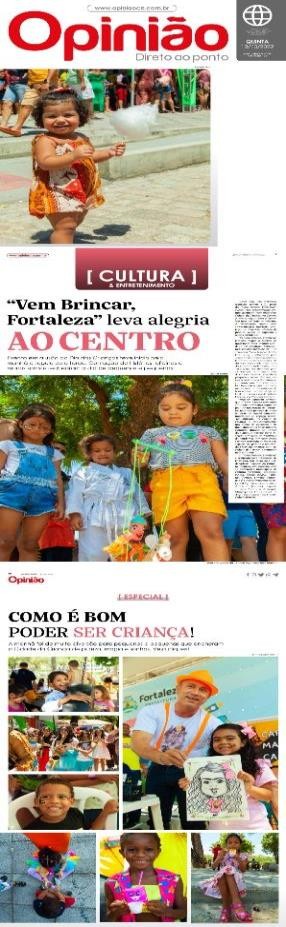 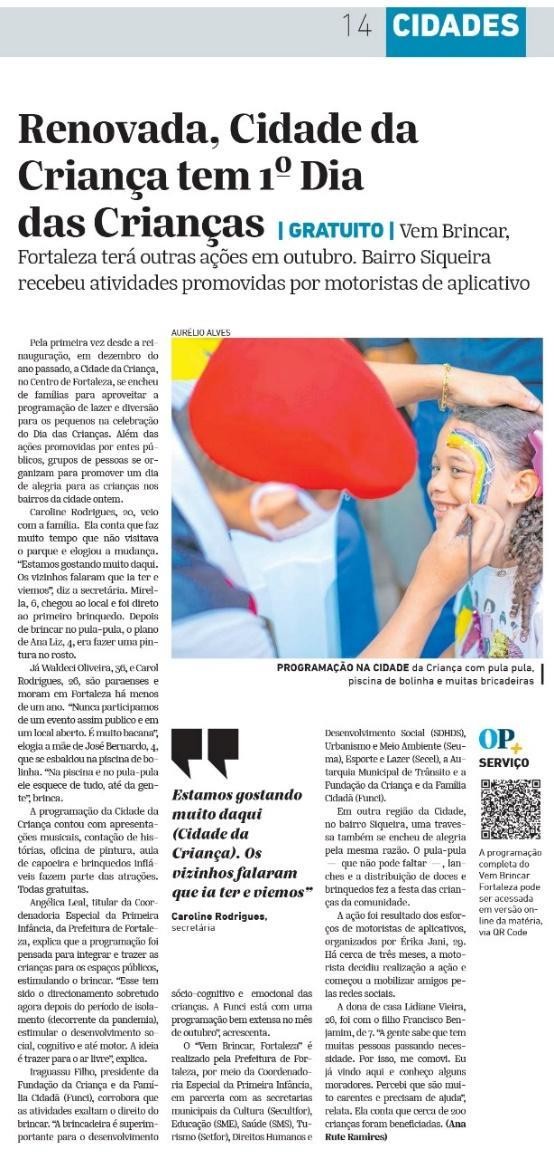 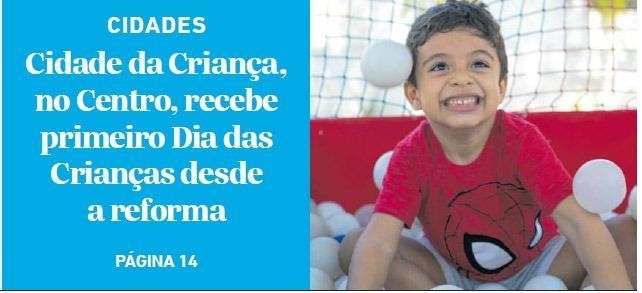 https://www.fortaleza.ce.gov.br/noticias/prefeitura-de-fortaleza-comemora-dia-das- criancas-com-programacao-diversa-nesta-quarta-feira-12-10 https://www.fortaleza.ce.gov.br/noticias/vem-brincar-fortaleza-reune-centenas-de- familias-na-comemoracao-do-dia-das-criancasTÍTULOVem brincar, Fortaleza!RESPONSÁVELPrefeitura Municipal de Fortaleza/Coordenadoria Especial daPrimeira InfânciaSECRETARIAS PARTICIPANTESSecretaria Municipal da Saúde, Secretaria Municipal da Educação, Secretaria da Cultura de Fortaleza, Secretaria de Direitos Humanos e Desenvolvimento Social, Fundação da Criança e da Família Cidadã, Secretaria Municipal de Urbanismo e Meio Ambiente, Secretaria do Turismo de Fortaleza, Secretaria de Esporte e Lazer de Fortaleza, Autarquia de Urbanismo e Paisagismo de Fortaleza, AutarquiaMunicipal de Trânsito e Cidadania.PERÍODO DEEXECUÇÃO2023ATIVIDADERESPONSÁVEISESPAÇO 1: “Brincar de Música”:-ATRAÇÃO MUSICAL;SECULTFOR/ FUNCIESPAÇO 2: “Brincar de Pintura”-PINTURA DE ROSTO E CARICATURA;-ATIVIDADES	DE	PINTURA	E SEMENTEIRAESPAÇO 3: “Brincar de Ouvir Histórias e dançar com personagens”-CONTAÇÃO DE HISTÓRIAS;BRINCADEIRAS COM PERSONAGENS.ESPAÇO 4: “Cuidar de Si e do Outro”-AMBIENTE	VOLTADO	PARA ATIVIDADE DE SAÚDE, VACINAÇÃO, AMAMENTAÇÃO, FRALDÁRIO E INFORMAÇÕESESPAÇO 5: “Brincar com Jogos”-AMBIENTE		PARA   REALIZAÇÃO	DE JOGOS	EDUCATIVOS	(MINI	CIRCUITO	DE BICICLETA	E JOGOS		DETABULEIRO).ESPAÇO 6: “Brincar de Práticas esportivas”AMBIENTE	PARA DEMONSTRAÇÃO/INTERAÇÃO	DE	PRÁTICAS ESPORTIVAS;ESPAÇO 7: “Brincar de Cultura”-VISITAÇÃO AO MUSEU BODE IOIÔESPAÇO 8: “Brincar Livre”-BRINQUEDOS INFLÁVEISESPAÇO 9: “Brincar Tradicional”BRINCADEIRAS TRADICIONAIS;SECULTFOR/ FUNCI/ SMS/SEUMASECULTFOR/ SDHDS / FUNCI/SMSAMCSECELSETFOR CESPI/GABPREFCPDROGASESPAÇO 10: “Brincar Tradicional”- BRINCADEIRAS TRADICIONAIS, CONTAÇÃO DE HISTÓRIAS, LEITURA LIVRE E PINTURA DE ROSTO;SMEPERÍODOEVENTOABRIL/2023VEM BRINCAR, FORTALEZA (Edição de aniversário de Fortaleza)MAIO/2023VEM BRINCAR, FORTALEZA (Edição Dia Mundial do brincar)JULHO/2023VEM BRINCAR, FORTALEZA (Edição de férias)AGOSTO/2023VEM BRINCAR, FORTALEZA (Edição de Mês da infância)OUTUBRO/2023VEM BRINCAR, FORTALEZA (Edição Dia das crianças)DEZEMBRO/2023VEM BRINCAR, FORTALEZA (Edição de Natal)